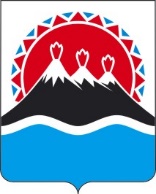 П О С Т А Н О В Л Е Н И ЕГУБЕРНАТОРА КАМЧАТСКОГО КРАЯ                  г. Петропавловск-КамчатскийПОСТАНОВЛЯЮ:1. Внести в приложение к постановлению Губернатора Камчатского края от 21.04.2020 № 58 «Об утверждении Перечня должностных лиц исполнительных органов государственной власти Камчатского края, уполномоченных составлять протоколы об административных правонарушениях» изменение, изложив его в редакции согласно приложению к настоящему постановлению.  2. Настоящее постановление вступает в силу после дня его официального опубликования.Переченьдолжностных лиц исполнительных органов государственной власти Камчатского края, уполномоченных составлять протоколы об административных правонарушениях                                                                                                            ».[Дата регистрации]№[Номер документа]О внесении изменения в приложение к постановлению Губернатора Камчатского края от 21.04.2020 № 58 «Об утверждении Перечня должностных лиц исполнительных органов государственной власти Камчатского края, уполномоченных составлять протоколы об административных правонарушениях»  Губернатор Камчатского края[горизонтальный штамп подписи 1] В.В. СолодовПриложение к постановлению Губернатора Камчатского края от ________  № ________«Приложение к постановлению Губернатора Камчатского края от 21.04.2020 № 58№п/пНаименование органаДолжностные лица1.Министерство специальных программ Камчатского краяНачальник отдела регионального государственного надзора; главный специалист-эксперт отдела регионального государственного надзора 2.Министерство экономического развития и торговли Камчатского края Ведущий специалист отдела торговли, лицензирования и контроля алкогольной продукции 3.Министерство рыбного хозяйства Камчатского краяНачальник отдела правового обеспечения; референт отдела по рыболовству 4.Министерство социального благополучия и семейной политики Камчатского краяЗаместитель начальника отдела развития системы социального обслуживания; референт отдела правового обеспечения и контрольно-надзорной деятельности5.Министерство образования Камчатского краяНачальник отдела надзора и контроля в сфере образования; заместитель начальника отдела надзора и контроля в сфере образования; консультанты отдела надзора и контроля в сфере образования6.Министерство природных ресурсов и экологии Камчатского краяКонсультант отдела недропользования и горной промышленности7.Министерство имущественных и земельных отношений Камчатского края Начальник отдела экономического анализа, корпоративных отношений и приватизации; ведущий специалист отдела экономического анализа, корпоративных отношений и приватизации; консультант отдела распоряжения и учета госсобственности8.Министерство сельского хозяйства, пищевой и перерабатывающей промышленности Камчатского краяЗаместитель Министра - начальник отдела сельскохозяйственного производства; консультанты отдела сельскохозяйственного производства; заместитель Министра - начальник отдела экономики и финансового анализа; заместители начальника отдела экономики и финансового анализа; референты отдела экономики и финансового анализа; консультанты отдела экономики и финансового анализа; консультанты отдела пищевой и перерабатывающей промышленности9.Министерство спорта Камчатского краяНачальник отдела развития спортивных школ и объектов спорта; консультант отдела спортивных школ и объектов спорта10.Министерство транспорта и дорожного строительства Камчатского краяНачальник отдела пассажирского автомобильного транспорта; консультант отдела пассажирского автомобильного транспорта; референт отдела пассажирского автомобильного транспорта11.Министерство  территориального развития Камчатского краяНачальник отдела развития территорий; референт отдела правового регулирования вопросов местного самоуправления12.Министерство туризма Камчатского краяЗаместитель Министра - начальник отдела программ, мониторинга и развития туристкой деятельности; референт отдела программ, мониторинга и развития туристкой деятельности13.Министерство труда и развития кадрового потенциала Камчатского краяЗаместитель Министра - начальник отдела развития трудовой мобильности и взаимодействия с работодателями; референт, консультант отдела развития трудовой мобильности и взаимодействия с работодателями; референт отдела трудовых отношений14.Министерство инвестиций, промышленности и предпринимательства Камчатского краяЗаместитель начальника отдела развития предпринимательства; референт отдела инвестиционной политики; консультант отдела промышленной политики; референт Министерства инвестиций, промышленности и предпринимательства Камчатского края15.Министерство финансов Камчатского краяНачальник отдела финансового контроля16.Министерство строительства и жилищной политики Камчатского краяКонсультант отдела инвестиций и ценообразования в строительстве; ведущий специалист отдела жилищного строительства 17.Агентство лесного хозяйства Камчатского краяКонсультант, главный специалист-эксперт отдела охраны лесов и государственного лесного и пожарного надзора18.Агентство по делам молодежи Камчатского краяГлавный специалист19.Инспекция государственного экологического надзора Камчатского краяИнспектор по государственному контролю (надзору)20.Государственная жилищная инспекция Камчатского краяИнспектор по государственному контролю (надзору)21.Инспекция государственного технического надзора Камчатского краяГосударственный инспектор